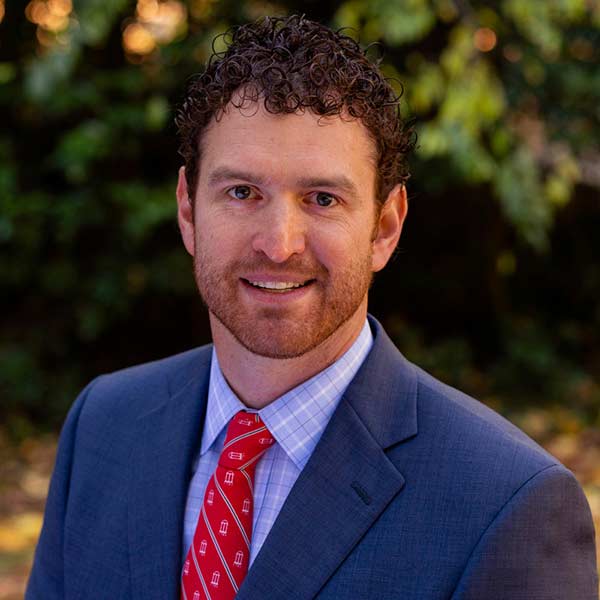 Rob Carrico• Texas: Austin, Dallas, Houston• Virginia: Richmond, Charlottesville• Alabama: BirminghamContact Information:Office of DevelopmentUniversity of GeorgiaAthens, GA 30602Rcarrico@uga.edu423.276.6537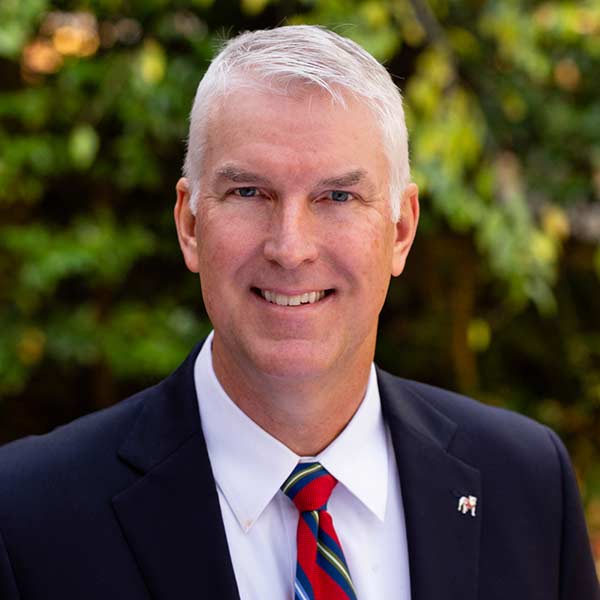 Chris Jefts• Georgia: South Georgia, Rome, DaltonContact information: Office of DevelopmentUniversity of GeorgiaAthens, GA 30602cjefts@uga.edu770.815.8556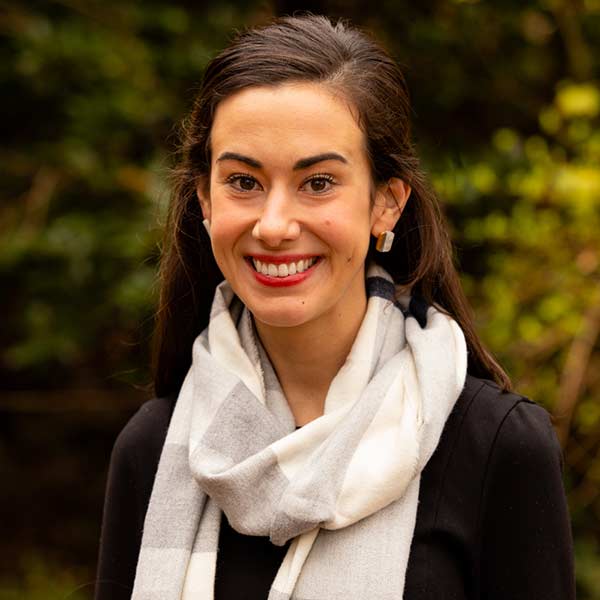 Elizabeth Kozak• Tennessee• Colorado: DenverContact Information:Office of DevelopmentUniversity of GeorgiaAthens, GA 30602emg@uga.edu478.737.3449Matt Mize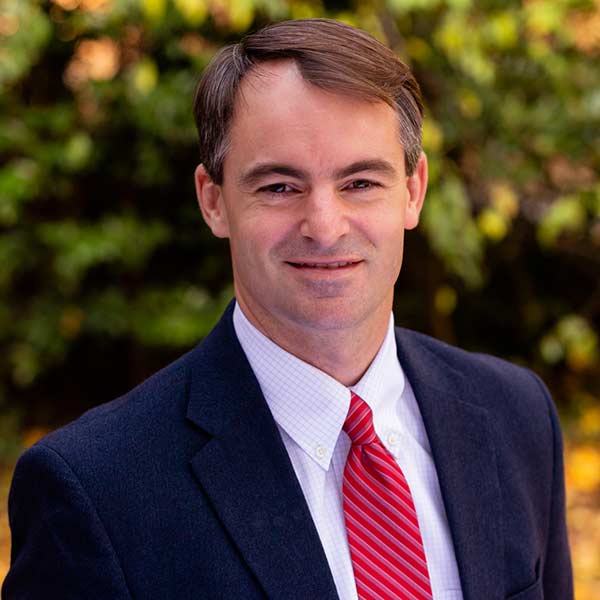 • Florida: Jacksonville• Georgia: Savannah, St. Simons, Greensboro, Macon, Augusta• Kentucky: Louisville, Lexington • South Carolina: Charleston, Hilton HeadContact Information: Office of DevelopmentUniversity of GeorgiaAthens, GA 30602mattmize@uga.edu706.319.0074Adam Prescott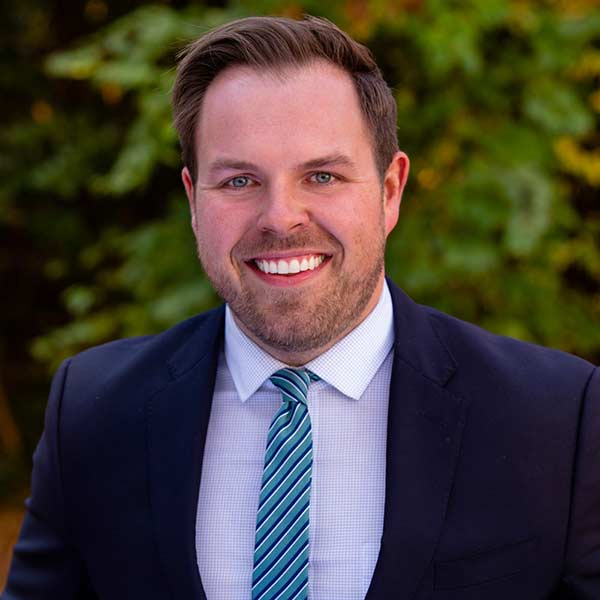 • North Carolina: Charlotte, Raleigh-Durham• Georgia: Atlanta, Columbus• Illinois: ChicagoContact Information: Office of DevelopmentUniversity of GeorgiaAthens, GA 30602apresc@uga.edu706.308.0704Natasha Radojcic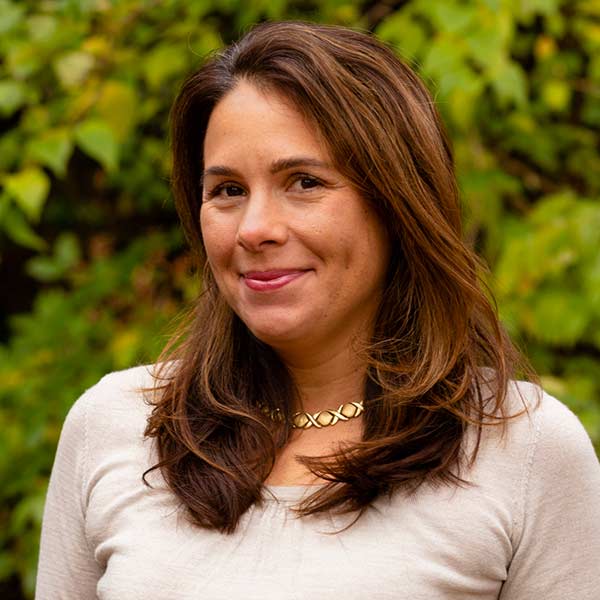 •	California: Los Angeles, Santa Barbara, San Diego, Bay Area•	Arizona: Phoenix •	Nevada: Las Vegas, Lake TahoeContact Information:Office of DevelopmentUniversity of GeorgiaAthens, GA 30602natasha.radojcic@uga.edu415.860.4710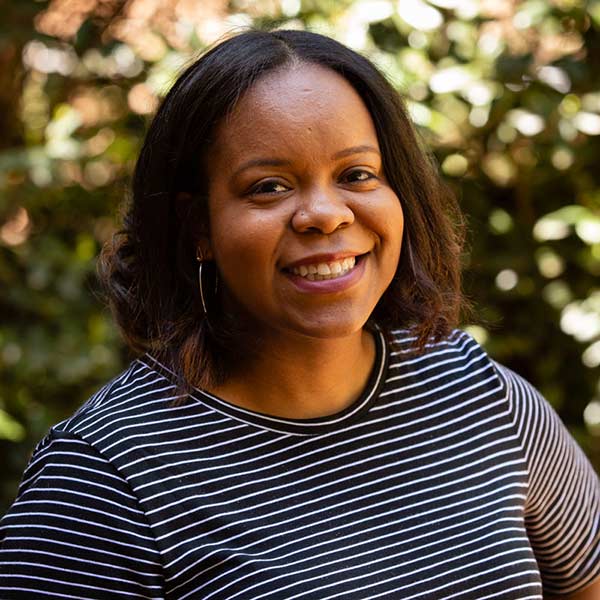 Bethany Glass• Georgia: AtlantaContact Information:Office of DevelopmentUniversity of GeorgiaAthens, GA 30602Bethany.Glass@uga.edu601.832.9603Adam Roell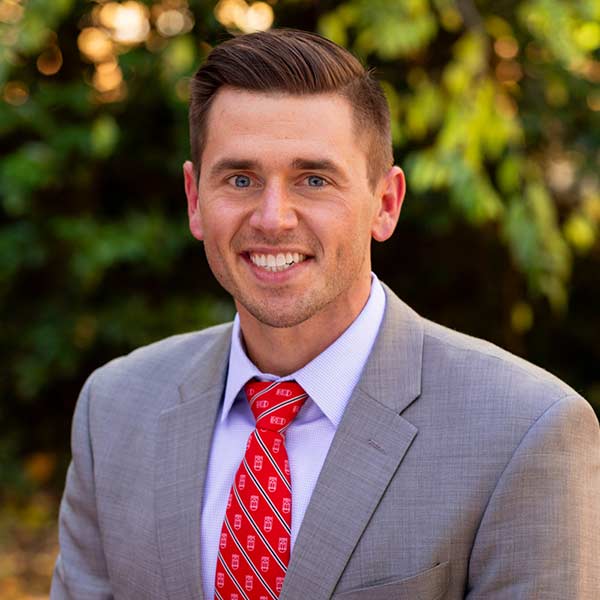 •	Florida: Tampa, Naples, Miami, Ft. Lauderdale, Palm Beach•	Massachusetts: Boston •	Georgia: Gainesville Contact Information: Office of DevelopmentUniversity of GeorgiaAthens, GA 30602aroell@uga.edu770.307.6349Alysse Whatley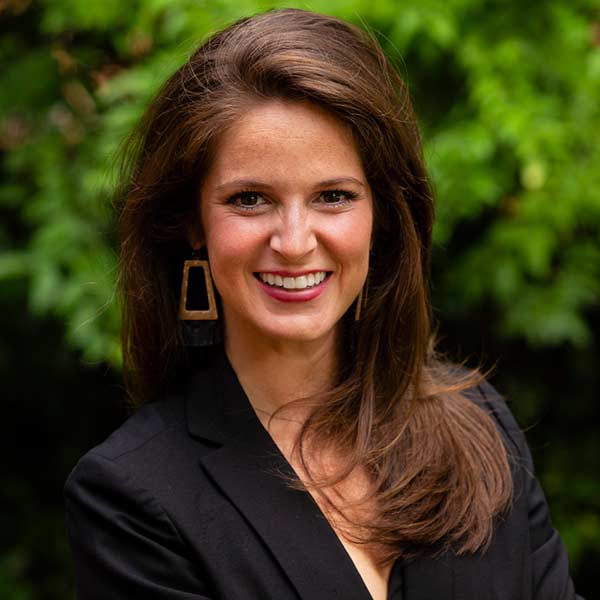 • New York• Connecticut• New Jersey• Pennsylvania: PhiladelphiaContact Information:Office of DevelopmentUniversity of GeorgiaAthens, GA 30602alysse@uga.edu678.481.4783Beth Zimmerman, Senior Regional Director 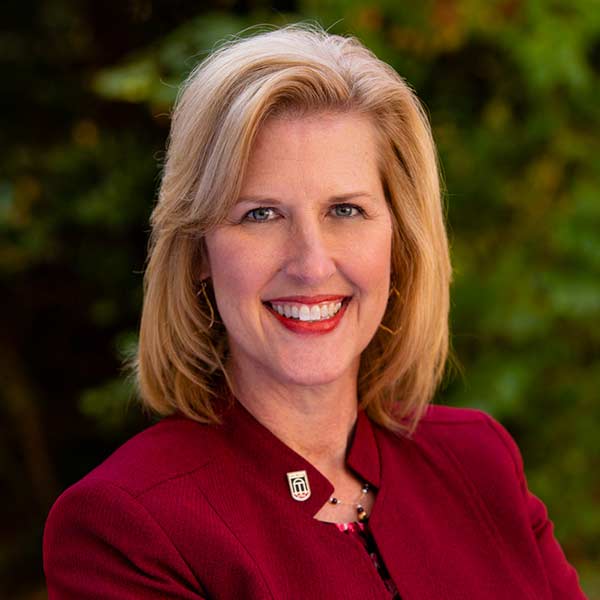 •	Missouri: St. Louis•	South Carolina: Greenville, Columbia•	Campus-wide Partnerships: Graduate School, Institute for Higher Education, Medical Partnership, Office of Diversity, Office of Global Engagement, Public Health, Willson Center Contact Information:Office of DevelopmentUniversity of GeorgiaAthens, GA 30602bethzimmerman@uga.edu706.542.4001Team: Rob Carrico, Chris Jefts, Matt Mize, Adam Prescott, Adam Roell Siara Abdulla, Senior Regional Director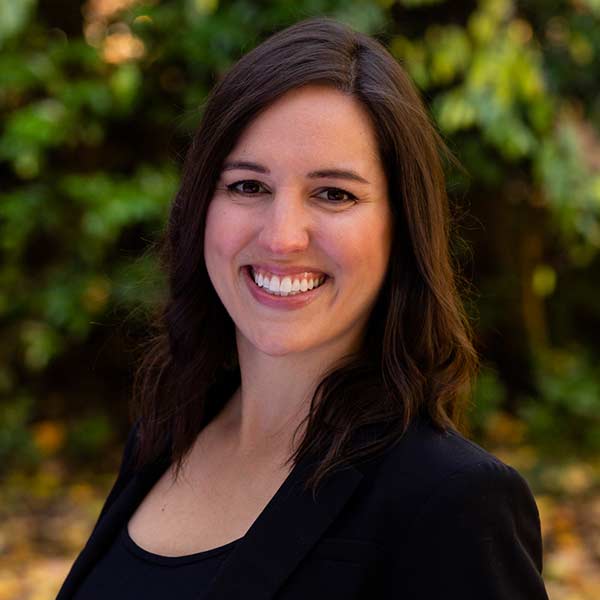 Campus-Wide Partnerships: 60th Anniversary of DesegregationContact Information:Office of Development University of GeorgiaAthens, GA 30602siara@uga.edu706.621.8725Team: Bethany Glass, Elizabeth Kozak, Natasha Radojcic, Alysse Whatley